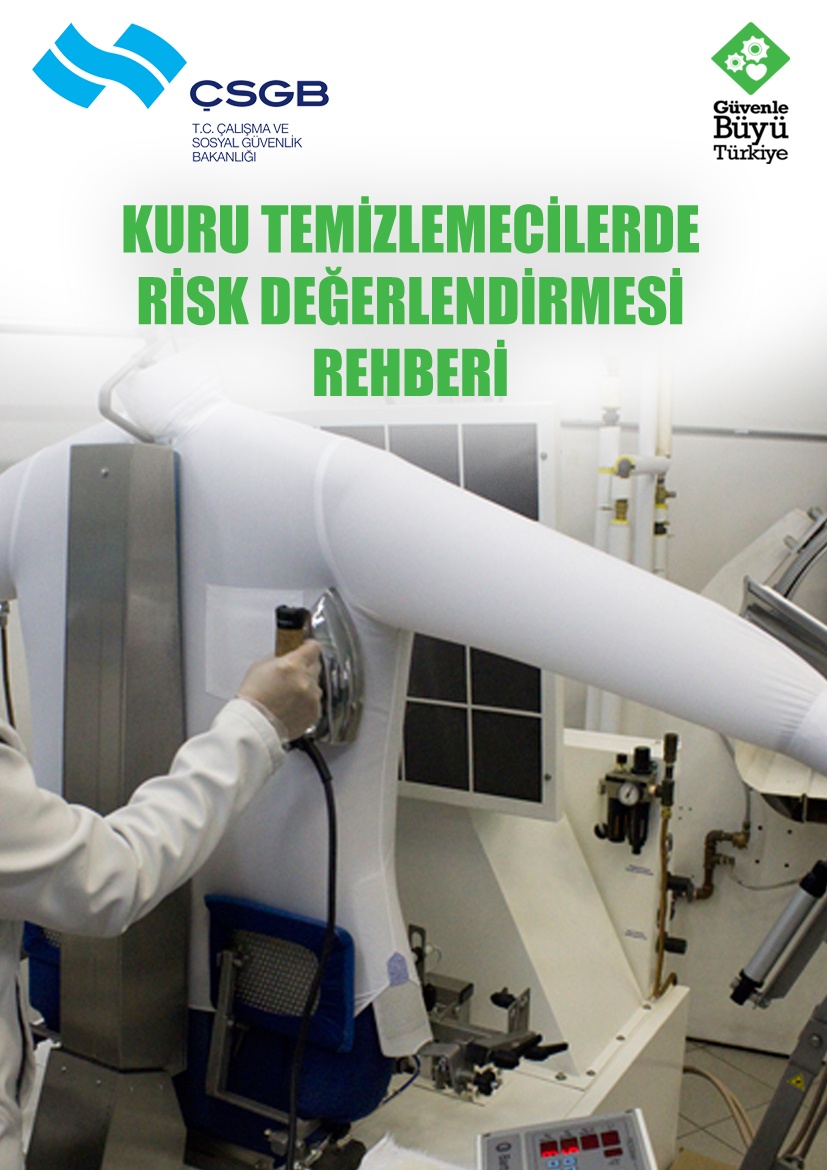 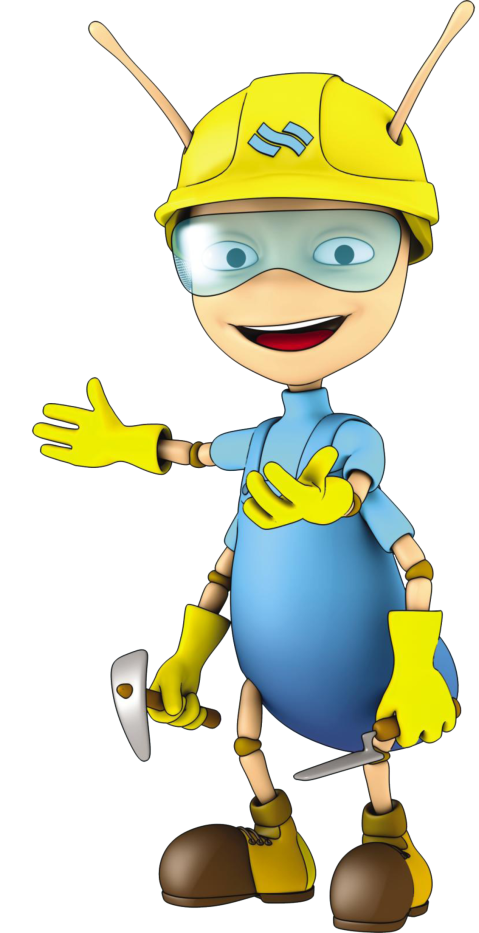 KURU TEMİZLEME HİZMETİ VEREN İŞYERİUnvanı:Adresi:DEĞERLENDİRMENİN YAPILDIĞI TARİHKURU TEMİZLEME HİZMETİ VEREN İŞYERİUnvanı:Adresi:DEĞERLENDİRMENİN YAPILDIĞI TARİHKURU TEMİZLEME HİZMETİ VEREN İŞYERİUnvanı:Adresi:GEÇERLİLİK TARİHİKonu BaşlığıKontrol ListesiEvetHayırAlınması Gereken Önlem(açıklamalar örnek olarak verilmiştir)Sorumlu KişiTamamlanacağı TarihGENELZemin kayma veya düşmeyi önleyecek şekilde uygun malzeme ile kaplanmıştır ve iç zeminler düzenli olarak kontrol edilmektedir. Zeminde kaymaz kolay silinebilir kaplamalar sağlanmıştır.GENELZeminde çökme, erime vb. deformasyonlar bulunmamaktadır.Eskime veya hasarlanma halinde onarım yapılmaktadır.GENELCam yüzeyler (cam aksamlı mobilyalar, kapı, pencere vb.) uygun şekilde monte edilmiş, yüzeyler üzerinde kırık ve çatlak gibi hatalar bulunmamaktadır.GENELİşyeri içerisinde duvarlara monte edilmiş raflar, askılıklar ve benzeri diğer malzemeler çalışanların üzerine düşmeyecek şekilde sabitlenmiştir.GENELTemizlik yapılan alanda kaymayı önlemek için gerekli önlemler alınmaktadır.Çalışma yapılan alanlarda, uyarı levhaları vb. konulmaktadır.GENELİşyeri içerisindeki tüm alanlar düzenli olarak havalandırılmaktadır.Doğal ve suni havalandırma sağlanmaktadır. GENELİklimlendirme cihazlarının kontrolleri düzenli aralıklarla yaptırılmaktadır. İklimlendirme cihazlarının filtreleri düzenli olarak değiştirilmektedir.GENELİşyeri içerisindeki sıcaklık ve nem, rahatsızlık vermeyecek düzeyde tutulmaktadır.GENELTüm alanlarda yeterli aydınlatma sağlanmış ve aydınlatmalar çalışır halde bulunmaktadır.Arızalı lambalar değiştirilmekte, diğer sorunlar için elektrikçi çağırılmaktadır.Gün ışığının kontrolü amacıyla pencereler için ayarlanabilir perdeler sağlanmıştır.GENELİşyeri içerisindeki çalışma alanlarında sigara içilmesi yasaklanmış ve çalışanlar bu konuda bilgilendirilmiştir.TERTİP - DÜZENÇalışanlar, işlerini bitirdikten sonra bütün malzemeleri yerlerine yerleştirmektedir.TERTİP - DÜZENİşyeri içerisindeki yerleşim, çalışanların faaliyetlerini kısıtlamayacak şekilde tasarlanmış ve uygulanmıştır.İşyeri içerisindeki alanların iç düzenlemesi yapılmış, tüm eşya veya malzemelerin kolay ulaşılabilir olması sağlanmıştır.  TERTİP - DÜZENİşyerinde kullanılan kablolu aletler takılma veya düşmeyi önleyecek şekilde kullanılmaktadır.Kablolu aletler kullanılırken en yakın prize takılmakta ve uzatma kabloları çalışanların takılıp düşmeyeceği şekilde sabitlenmektedir.TERTİP - DÜZENTemizleme makinelerinin bulunduğu alana görevliler dışındaki kişilerin girişi engellenmiştir. ELEKTRİKKaçak akım rölesi ana elektrik hattına bağlanmıştır.ELEKTRİKTüm sigortaların korunaklı yerlerde olması sağlanmıştır.ELEKTRİKSabit kurulum ve tesisatın, düzenli şekilde yetkili kişiler tarafından bakımı yapılmaktadır.ELEKTRİKElektrik/sigorta kutuları kilitlenmiş, yetkisiz kişilerin erişimleri önlenmiştir.ELEKTRİKAçıkta kablo bulunmamakta, prizlerin sağlamlığı düzenli olarak kontrol edilmektedir.Özelliğini kaybetmiş kablolar derhal yenileri ile değiştirilmektedir.MAKİNELER VEBASINÇLI GEREÇLERElektrikli alet/ekipman, üreticilerce sağlanan kullanım kılavuzlarında belirtilen hususlara uygun şekilde kullanılmaktadır. MAKİNELER VEBASINÇLI GEREÇLERElektrikli ekipman düzenli olarak kontrol edilmekte, bozuk veya arızalı ekipmanların kullanımı engellenmektedir.Hasarlı priz ve kablolar ile arızalı elektrikli ekipman yenileri ile değiştirilmektedir.MAKİNELER VEBASINÇLI GEREÇLERÇalışanlar, elektrikli aletlerin güvenli kullanımları ile ilgili bilgilendirilmiştir.MAKİNELER VEBASINÇLI GEREÇLERBuhar kazanlarının düzenli olarak bakımı ve periyodik kontrolleri yapılmaktadır.MAKİNELER VEBASINÇLI GEREÇLERSıcak borular çalışanlara zarar vermeyecek şekilde yalıtılmıştır.MAKİNELER VEBASINÇLI GEREÇLERBütün makinelerde sağlık ve güvenlik işaretleri bulunmaktadır.MAKİNELER VEBASINÇLI GEREÇLERMakineler yetkili çalışanlar tarafından ve kullanım talimatlarına uygun olarak çalıştırılmaktadır. Çalışanlar güvenli makine kullanımı konusunda eğitilmiştir.Kazanlar çalıştırmadan önce kapaklarının kilitli olup olmadıkları kontrol edilmektedir.MAKİNELER VEBASINÇLI GEREÇLERMakinelerin bakım ve onarımları üreticilerin talimatları doğrultusunda yapılmıştır.MAKİNELER VEBASINÇLI GEREÇLERTüm makinelerin acil durdurma sistemleri vardır.MAKİNELER VEBASINÇLI GEREÇLERMakinelerin tüm hareketli parçaları uygun makine koruyucuları ile kapatılmıştır.KİMYASALLARBölgesel leke temizleme işlemleri gaz emiş sistemi bulunan uygun bir alanda yapılmaktadır ve gaz emiş sistemi düzenli aralıklarla kontrol edilmektedir.Çalışanlar leke temizlemede kullanılan kimyasallarının taşıdığı riskler konusunda bilgilendirilmiştir.KİMYASALLARKimyasalların kullanımı, saklanması ve taşınması konusunda gerekli güvenlik tedbirleri alınmıştır.Temizleme işlemlerinde kullanılan çözücülerin güvenli kullanımı ile ilgili uyarılar/talimatlar hazırlanmış ve uygun yerlere asılmıştır.Kimyasalların tedarikinde, tehlikeli olmayan veya daha az tehlikeli kimyasalların satın alınması sağlanmaktadır.KİMYASALLARÖzellikle klorlu çözücülerin (perkloroetilen vb.) kullanıldığı makinelerin düzenli kontrolü yapılmakta ve makineler, sızıntılara karşı devamlı olarak kontrol etmektedir.Herhangi bir sızıntı ve gaza maruziyetin beklenmedik şekilde arttığı durumlarda derhal sorumlu kişiye haber vermeleri konusunda çalışanlar bilgilendirilmiştir.KİMYASALLARKlorlu çözücülerin (perkloroetilen vb.) kullanıldığı çalışma ortamı uygun sistemlerle havalandırılmaktadır.Çalışanlar makine kapakları açıldığında, çalışma ortamından uzaklaştırmaktadırlar (ortam havasının iyice temizlenmesi beklenmektedir).BİYOLOJİK ETMENLERÇalışanların, mikroorganizma barındıran (kan, dışkı vb. lekeli) çamaşırlarla temasını engellemek için gerekli tedbirler alınmıştır.Çalışanlar uygun kişisel koruyucu donanım kullanmaktadır.YANGINVEACİL DURUMYangın merdiveni kapıları/apartman kapısı/acil çıkışlar kilitli değildir ve her an açılabilir durumdadır.YANGINVEACİL DURUMYangın merdiveni kapıları/apartman kapısı/acil çıkış kapıları dışarıya doğru açılmaktadır.YANGINVEACİL DURUMYangın merdiveni kapıları/apartman kapısı/acil çıkışların önünde ve tüm yol boyunca kaçışı engelleyecek bir malzeme yoktur.YANGINVEACİL DURUMKapı ve kaçış yollarını gösteren acil durum levhaları uygun yerlere yerleştirilmiş, yangın merdiveninde ışıklandırma sağlanmıştır.YANGINVEACİL DURUMİçerisinde yeterli malzeme bulunan ilkyardım dolabı temin edilmiştir.YANGINVEACİL DURUMYangın söndürücüler mevcuttur ve son kullanma tarihleri ve basınçları kontrol edilmektedir.YANGINVEACİL DURUMKimyasalların küçük çaplı dökülmeleri derhal temizlenmektedir, büyük çaplı dökülmeler (özellikle klorlu çözücüler) sonucu oluşabilecek kazalara karşı ise çalışanlar acil durum planı eğitimi almışlardır.YANGINVEACİL DURUMAcil durumlar ile ilgili iletişime geçilecek telefon numaraları (yangın, ambulans, polis vb.) işyeri içerisinde görünür bir yere asılmıştır.YANGINVEACİL DURUMAcil durumlarda çalışanlar ne yapması gerektiğini bilmektedir.GÜRÜLTÜİşyeri içerisinde; makine veya donanımlardan kaynaklanabilecek gürültü yasal sınırlar içindedir.ELLE TAŞIMAElle taşınamayacak kadar ağır yüklerin çalışanlarca kaldırılması engellenmektedir.Elle kaldırılarak taşınamayacak yükler, iterek/çekerek taşınmaktadır.ELLE TAŞIMAYüklerin elle taşınmasının da neden olabileceği kas iskelet sistemi hastalıklarına karşı çalışanlar bilgilendirilmiştir.Elle taşınabilecek yükler yerden kaldırılırken, çalışan bir ayağı diğerinden daha önde olacak şekilde çömelmektedir.ELLE TAŞIMAÇamaşır arabası çalışanı zorlayacak şekilde aşırı yüklenmemektedir.ELLE TAŞIMAÇamaşır arabası kullanımının neden olabileceği kas iskelet sistemi hastalıklarına karşı çalışanlar bilgilendirilmiştir.ERGONOMİ VE MONOTON ÇALIŞMAÇalışanların uzun süre aynı pozisyonda veya fiziksel anlamda zorlayıcı çalışmaları (ağır yük kaldırma dahil) engellenmektedir. Çalışma sırasında uygun aralıklar ile ara verilmekte ve basit egzersizler yapılmaktadır.ERGONOMİ VE MONOTON ÇALIŞMAÇalışanlara yaptıkları işe uygun masa, sandalye veya destek ekipman sağlanmaktadır.ERGONOMİ VE MONOTON ÇALIŞMAFazlaca yukarıya uzanmayı veya aşağıya eğilmeyi gerektiren işlerde çalışanların uzun süre hareketsiz aynı pozisyonda kalması engellenmektedir.Çalışanlar sırt ağrısı, boyun ya da omuz incinmesi ve ayak ya da bacaklarda ağrı gibi kas ve iskelet sistemi hastalıklarına karşı bilgilendirilmiştir.PSİKOSOSYAL ETKENLERÇalışanlar ile işveren(ler) arasında iyi bir iletişim sağlanmaktadır. Çalışanlar yönetimden ve meslektaşlarından yeterli bilgi, yardım ve desteği almaktadır. PSİKOSOSYAL ETKENLERÇalışanlar; yetki, sorumluluk ve çalışma hedeflerini net olarak bilmektedir.PSİKOSOSYAL ETKENLERÇalışanlara, görev ve sorumlulukları haricinde talimat verilmemektedir.KAZALAR VE HASTALIKLARÇalışanların işe giriş raporları ve periyodik kontrolleri yaptırılmaktadır.KAZALAR VE HASTALIKLARİş kazaları ve meslek hastalıkları vakaları Sosyal Güvenlik Kurumuna rapor edilmektedir.www.sgk.gov.tr adresinden iş kazası ve meslek hastalıkları bildirim formu ile elektronik olarak yapılmaktadır.KAZALAR VE HASTALIKLARÇalışanların karşı karşıya kaldıkları önceden olmuş kazalar veya işe bağlı hastalıklar incelenerek yeniden meydana gelmeleri önlenmektedir.EĞİTİM VE BİLGİLENDİRMEÇalışanlara (çıraklar ve genç çalışanlar da dahil olmak üzere) genel iş sağlığı ve güvenliği eğitimi verilmiştir.EĞİTİM VE BİLGİLENDİRMEÇalışanlar, yaptıkları iş konusunda eğitilmiş ve yönlendirilmiştir.EĞİTİM VE BİLGİLENDİRMEÇalışanlar, kimyasalların güvenli kullanımı, saklanması ve taşınmasında konularında eğitilmiştir. Özellikle klorlu gazlar ile diğer kimyasalların tehlikeleri ile ilgili olarak tüm çalışanlar bilgilendirilmiştir.EĞİTİM VE BİLGİLENDİRMEÇalışanlar güvenli makine kullanımı konusunda eğitilmiştir. EĞİTİM VE BİLGİLENDİRMEEğitim ve bilgilendirme ile ilgili belgeler kayıt altına alınmakta ve kayıtlar uygun şekilde muhafaza edilmektedir.  İŞVEREN/VEKİLİAdı:Soyadı:İmza:İŞ GÜVENLİĞİ UZMANI (varsa)Adı:Soyadı:Belge bilgileri:İmza:İŞYERİ HEKİMİ (varsa)Adı:Soyadı:Belge bilgileri:İmza:DESTEK ELEMANI (varsa)Adı:Soyadı:Görevi:İmza:İŞVEREN/VEKİLİAdı:Soyadı:İmza:İŞ GÜVENLİĞİ UZMANI (varsa)Adı:Soyadı:Belge bilgileri:İmza:İŞYERİ HEKİMİ (varsa)Adı:Soyadı:Belge bilgileri:İmza:DESTEK ELEMANI (varsa)Adı:Soyadı:Görevi:İmza:İŞVEREN/VEKİLİAdı:Soyadı:İmza:İŞ GÜVENLİĞİ UZMANI (varsa)Adı:Soyadı:Belge bilgileri:İmza:İŞYERİ HEKİMİ (varsa)Adı:Soyadı:Belge bilgileri:İmza:DESTEK ELEMANI (varsa)Adı:Soyadı:Görevi:İmza:İŞVEREN/VEKİLİAdı:Soyadı:İmza:İŞ GÜVENLİĞİ UZMANI (varsa)Adı:Soyadı:Belge bilgileri:İmza:İŞYERİ HEKİMİ (varsa)Adı:Soyadı:Belge bilgileri:İmza:DESTEK ELEMANI (varsa)Adı:Soyadı:Görevi:İmza:İŞVEREN/VEKİLİAdı:Soyadı:İmza:İŞ GÜVENLİĞİ UZMANI (varsa)Adı:Soyadı:Belge bilgileri:İmza:İŞYERİ HEKİMİ (varsa)Adı:Soyadı:Belge bilgileri:İmza:DESTEK ELEMANI (varsa)Adı:Soyadı:Görevi:İmza:ÇALIŞANLAR VE TEMSİLCİLERİ (Ad, Soyad, Görev, İmza)ÇALIŞANLAR VE TEMSİLCİLERİ (Ad, Soyad, Görev, İmza)ÇALIŞANLAR VE TEMSİLCİLERİ (Ad, Soyad, Görev, İmza)ÇALIŞANLAR VE TEMSİLCİLERİ (Ad, Soyad, Görev, İmza)ÇALIŞANLAR VE TEMSİLCİLERİ (Ad, Soyad, Görev, İmza)ÇALIŞANLAR VE TEMSİLCİLERİ (Ad, Soyad, Görev, İmza)ÇALIŞANLAR VE TEMSİLCİLERİ (Ad, Soyad, Görev, İmza)